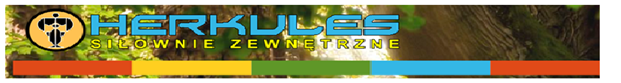 HERKULESSpółka z ograniczoną odpowiedzialnością Spółka komandytowaul. Pogorska 34C 32-500 ChrzanówNIP: 6282265467	KRS: 0000592656Tel. 32 6234528	Fax. 32 6234523W odpowiedzi na zapytanie przedstawiam ofertę na dostawę i montaż następujących urządzeń siłowni zewnętrznej. Urządzenia firmy HERKULES są zgodne z normą PN-EN 16630:2015-06 oraz posiadają certyfikat potwierdzający spełnianie wymagań zawartych w w/w normie.Kolorystyka szaro- żółta.Udzielamy 24 miesięcznej gwarancji.lp.symbol nazwajedn.jedn.cena jednmontażwart.netto (z montażem)vatwart. brutto1THJ-D22/Bnarty biegówki wolnostojące1,00szt2 720,00390,002 720,00 zł625,60 zł3 345,60 zł2THJ-B16 + THJ-B25twister + stepper1,00szt2 720,00390,002 720,00 zł625,60 zł3 345,60 zł3THJ-B01 MONOwyciskanie siedząc pojedyncze1,00szt2 950,00390,002 950,00 zł678,50 zł3 628,50 zł4THJ-B13 MONOprasa nożna pojedyncza1,00szt1 770,00390,001 770,00 zł407,10 zł2 177,10 zł5-Transport: Chrzanów- Kraków1,00szt50,0050,00 zł11,50 zł61,50 złRAZEM:10 210,00 zł2 348,30 zł12 558,30 zł